	OFFRE D’EMPLOI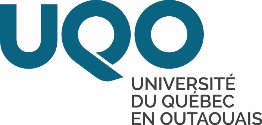 	Concours no 2020-11	Le 17 janvier 2020PROFESSEURE SUPPLÉANTE OU PROFESSEUR SUPPLÉANTEN PSYCHOLOGIELe Département de psychoéducation et de psychologie de l’Université du Québec en Outaouais sollicite des candidatures en vue de pourvoir à un poste de professeure suppléante ou professeur suppléant en psychologie.La personne recherchée est titulaire d’un doctorat (PhD) en neuropsychologie, en neuroscience cognitive ou dans toute autre discipline connexe. La personne candidate doit posséder une expertise lui permettant d’enseigner des cours en lien à la neuropsychologie et/ou aux neurosciences cognitives et être en mesure de superviser les étudiants qui font des recherches en lien à ces thématiques. La personne dont la candidature sera retenue devra démontrer un excellent potentiel en recherche et en enseignement universitaires, posséder des aptitudes à l’encadrement d’étudiants de tous les cycles et être disposée à offrir des services à la collectivité. Elle devra faire preuve d’une excellente connaissance de la langue française orale et écrite.Traitement:	Selon les dispositions de la Convention collectiveSite de travail:	GatineauEntrée en fonction:	1er mai 2020 ou selon toute entente à cet effet avec l’UniversitéDate de fin de contrat :	30 avril 2021Les personnes intéressées sont priées de faire parvenir leur dossier de candidature accompagné d’un curriculum vitæ détaillé, des attestations d’études pertinentes et de lettres d’appui envoyées par trois répondants, avant 16 h 30 le 7 février 2020, à l’attention de :Monsieur Paul Greenman, directeurDépartement de psychoéducation et de psychologie Université du Québec en OutaouaisCase postale 1250, succursale Hull Gatineau (Québec) J8X 3X7Courriel : departement.psycho@uqo.ca Téléphone : 819 595-2386Télécopieur : 819 595-2250Note : Conformément aux exigences relatives à l’immigration au Canada, ces postes sont offerts en priorité aux citoyens canadiens et aux résidents permanents du Canada.L'Université souscrit aux programmes d'accès à l'égalité en emploi et d'équité en matière d'emploi et invite les femmes, les membres des minorités visibles, des minorités ethniques, les autochtones et les personnes handicapées à présenter leur candidature.